Уведомление Арендатору: Подача заявления SHERAПоследнее обновление: 30 июня 2021 годаПРИМЕР ТЕКСТА НИЖЕ Уважаемый Арендатор:Я/мы подали от Вашего имени заявку на участие в программе экстренной помощи в оплате аренды жилья на субсидированной основе (SHERA).Это уведомление подтверждает, что Ваша заявка на помощь в аренде была подана ДАТА. В заявлении запрашивается в общей сложности $XХХ арендной платы, по которой у Вас накопилась задолженность за период, соответствующий требованиям программы SHERA, начиная с 1 апреля 2020 г. Пожалуйста, посмотрите разбивку по запрошенным месяцам и запрашиваемым суммам задолженности по арендной плате ниже.  Следующие шаги и информация о том, когда мы свяжемся с вами:Ваша заявка на участие в программе SHERA будет рассмотрена на предмет соответствия требованиям.Вы будете уведомлены, если для обработки Вашей заявки потребуется дополнительная информация или если заявка будет закрыта из-за не предоставления какой-либо запрошенной информации.Вы будете уведомлены об одобрении или отклонении вашей заявки.Пожалуйста, сохраните это письмо в личном архиве. Пожалуйста, свяжитесь с [службой поддержки по управлению недвижимости] для получения дополнительной информации или ответов на возникшие вопросы.  Для разъяснения этого письма, получения языковой поддержки или согласования условий, пожалуйста, свяжитесь с _________________________________.С уважением, _____________________________________Собственник или Управляющий Недвижимостью 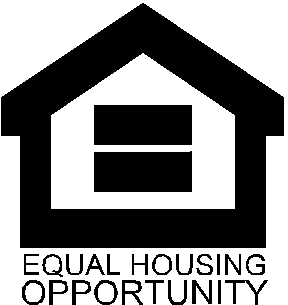 Purpose:Owners are expected to inform each tenant in writing of the initial submittal date and the amount of assistance requested. Owners and property managers may use this sample text on its letterhead for distribution to tenants. To:Tenant Head of HouseholdFrom:Property Owner / Authorized AgentTiming (When to send):When owner receives application receiptSubject:SHERA Application SubmissionAttachments:N/AМесяцЗадолженность по аренде Сумма задолженностиСумма задолженности по арендной плате, представленная на рассмотрение в рамках программы SHERAАпрель 2020 г.Май 2020 г.Июнь 2020 г.Июль 2020 г.Август 2020 г.Сентябрь 2020 г.Октябрь 2020 г.Ноябрь 2020 г.Декабрь 2020 г.Январь 2021 г.Февраль 2021 г.Март 2021 г.Апрель 2021 г.Май 2021 г.Июнь 2021 г.Июль 2021 г.Август 2021 г.Сентябрь 2021 г.ИТОГО$ХХХХ$ХХХХ